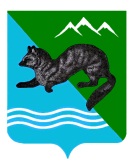 ПОСТАНОВЛЕНИЕАДМИНИСТРАЦИИ  СОБОЛЕВСКОГО   МУНИЦИПАЛЬНОГО  РАЙОНА КАМЧАТСКОГО  КРАЯ30 ноября 2022			    с. Соболево                                         	  № 546Об отнесении  жилого помещения муниципального                              специализированного    фонда Соболевского муниципального района  к маневренному жилищному фонду	В соответствии с Жилищным кодексом Российской Федерации от 29.12. 2004 г., Федеральным законом от 06.10.2003 N 131-ФЗ "Об общих принципах организации местного самоуправления в Российской Федерации", Постановлением №461 от 05. 10.2022 «О введении режима «Чрезвычайная ситуация»АДМИНИСТРАЦИЯ ПОСТАНОВЛЯЕТ:Служебную трех комнатную квартиру расположенную по адресу: Камчатский край, Соболевский муниципальный район, с. Соболево, ул. Заречная 7 Б кв.5 отнести к маневренному жилищному фонду.Управлению делами администрации Соболевского муниципального района опубликовать настоящее постановление в районной газете «Соболевский вестник» и разместить на официальном сайте Соболевского муниципального района в информационно-телекоммуникационной сети Интернет.Контроль за исполнением настоящего постановления возложить на комитет по экономике, ТЭК, ЖКХ и управлению муниципальным имуществом администрации Соболевского муниципального района. Глава Соболевского муниципального района                                           В.И. Куркин